Chairman, DG on AI 1.3brief on wrc-23 agenda item 1.3(Note: This brief was developed for information purpose only. It does not necessarily express the view of APG-23)Agenda Item 1.3: to consider primary allocation of the band 3 600-3 800 MHz to mobile service within Region 1 and take appropriate regulatory actions, in accordance with Resolution 246 (WRC-19);Relevant Resolutions and Responsible/Contributing ITU-R Groups1. 	Background InformationAt WRC-19, ASMG proposed an agenda item for WRC-23, “study elevating the current secondary allocation of the mobile service in the frequency band 3 600-3 800 MHz to primary allocation within Region 1, and identification of the band for the future development of International Mobile Telecommunications (IMT)” as shown in Document 29 (Add.24-Add.3).Furthermore, a number of African countries proposed an agenda item for WRC-23, “to consider a primary allocation to the mobile service in the frequency band 3 600-3 800 MHz in Region 1, and an identification of the band for IMT in the same Region, in accordance with the results of the studies carried out under Resolution [IMT-3600-R1]” as shown in Document 94.After the extensive discussion on these proposals, WRC-23 agenda item 1.3 was established, which only refers to the primary allocation of the band 3 600-3 800 MHz to mobile service within Region 1, but not refers to the IMT identification of that band.2. 	Information on on-going ITU-R StudyAt its November 2020 meeting, ITU-R WP 5A created two Annexes 4 and 5 to the Chairman’s Report (Doc. 5A/221-E) presenting “Working document towards preliminary draft CPM text” and “Workplan/Report” for this agenda item. Only the Background section of draft CPM text has been given some texts using Resolution 246 (WRC-19), at this early stage. There would be possibility to complete draft CPM text during forthcoming four scheduled meetings of WP 5A. No further working documents created.During next WP 5A meeting in May 2021, work would continue by analysis of existing Recommendations/Reports to decide on necessity for liaising with contributing Working Parties regarding characteristics and protection criteria for this agenda item.Hyperlink to the relevant part of the webpage of ITU-R Preparatory Studies for WRC-23https://www.itu.int/en/ITU-R/study-groups/rcpm/Pages/wrc-23-studies.aspx3. 	Position of the Regional Group (if available)ATUTo be developedASMG (July 2020)Support to elevate the status of the frequency band 3 600-3 800 MHz for the mobile service, with the exception of aeronautical mobile, on a primary basis in Region 1, without imposing unnecessary restrictions on existing services and future development.CEPT (December 2020)To be developedCITEL (December 2020)In the interest of global harmonization and economies of scale, the United States supports studies to consider the primary allocation to the mobile service in the band 3 600-3 800 MHz in Region 1 while ensuring the protection of those services to which the frequency band is allocated on a primary basis and not impose undue constraints on the existing services and their future development in Region 2.RCC (September 2020)The RCC Administrations, in resolving the issue of upgrading the secondary allocation to the mobile service in the frequency band 3600−3800 MHz to primary one within Region 1, are in favour of the protection of FSS (space-to-Earth), FS and other services operating in the frequency band 3 600-3 800 MHz and in adjacent frequency bands, without imposing undue constraints on these services and their further development, taking into account the existing results of the compatibility studies with FSS in the frequency band 3400−4200 MHz (Reports ITU-R S.2368, ITU-R M.2109 and М.2111) as well as the results of studying the issue of the protection of FSS (space-to-Earth), FS and other services during the current ITU-R study cycle.4. 	Position of International Organizations (if available)ICAO (26 August, 2020) [1]To oppose any changes to existing regulatory provisions of the ITU Radio Regulations for the frequency bands 3 600 ‒ 3800 MHz that adversely affect the aeronautical use of systems operating in the FSS in Region 1.IMO (6 October 2020) [2]To ensure that any use of the frequency band 3 600-3 800 MHz by the mobile service in Region 1 would not affect land earth stations using the same band for the provision of mobile satellite service feeder links used by the GMDSS. To ensure protection of those services within the frequency band 3 600-3 800 MHz to which the frequency band is allocated on a primary basis and not impose undue constraints on the existing services and their future development.WMO (September 2020) [3]WMO is concerned regarding the possible impact on future usage of the band 3.8-4.2 GHz used for the distribution of meteorological data.[1]	FREQUENCY SPECTRUM MANAGEMENT PANEL (FSMP), TENTH MEETING OF THE WORKING GROUP OF FSMP (FSMP-WG/10), Virtual, 17-26 August, 2020[2]	JOINT IMO/ITU EXPERTS GROUP ON MARITIME RADIOCOMMUNICATION MATTERS, 16th meeting, 6 October 2020[3]	Document APG23-1/INF-05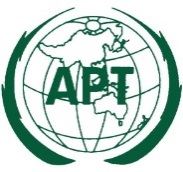 ASIA-PACIFIC TELECOMMUNITYDocument No:The 2nd Meeting of the APT Conference Preparatory Group for WRC-23 (APG23-2)APG23-2/INF-1019 – 23 April 2021, Virtual/Online Meeting23 March 2021Resolution 246 (WRC-19)Studies to consider possible allocation of the frequency band 3 600-3 800 MHz to the mobile, except aeronautical mobile, service on a primary basis within Region 1resolves to invite ITU-Rto conduct sharing and compatibility studies in time for WRC-23 between the mobile service and other services allocated on a primary basis within the frequency band 3 600-3 800 MHz and adjacent bands in Region 1, as appropriate, to ensure protection of those services to which the frequency band is allocated on a primary basis, and not impose undue constraints on the existing services and their future development,resolves to invite WRC-23based on the results of studies in resolves to invite ITU-R, to consider possible upgrade of the allocation of the frequency band 3 600-3 800 MHz to the mobile, except aeronautical mobile, service on a primary basis within Region 1, and to take appropriate regulatory actions,invites administrationsto participate in these studies in the process of preparation for WRC-23.Responsible groupContributing groupWP 5AWP 3K, WP 3M, WP 4A, WP 5B, WP 5C, WP 5D